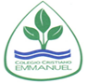 Ruta de trabajoSemana del 13 al 16 de octubreEL objetivo de esta semana es: Calcular perímetros y áreas de rectángulos, triángulos, paralelogramos, trapecios y de figuras compuestas.Para ello vas; Observa atentamente el video de la clase.Referencia páginas 153 a la 154 del texto de estudio.Desarrollar las páginas 72 y 73 cuadernillo de ejercicios.Desarrollar y enviar Evaluación de Perímetro y área hasta el domingo 18 de octubre.Escribe tus dudas a projas@emmanuel.cl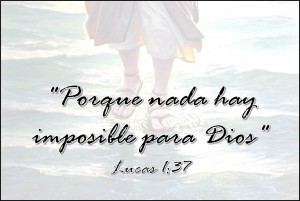 